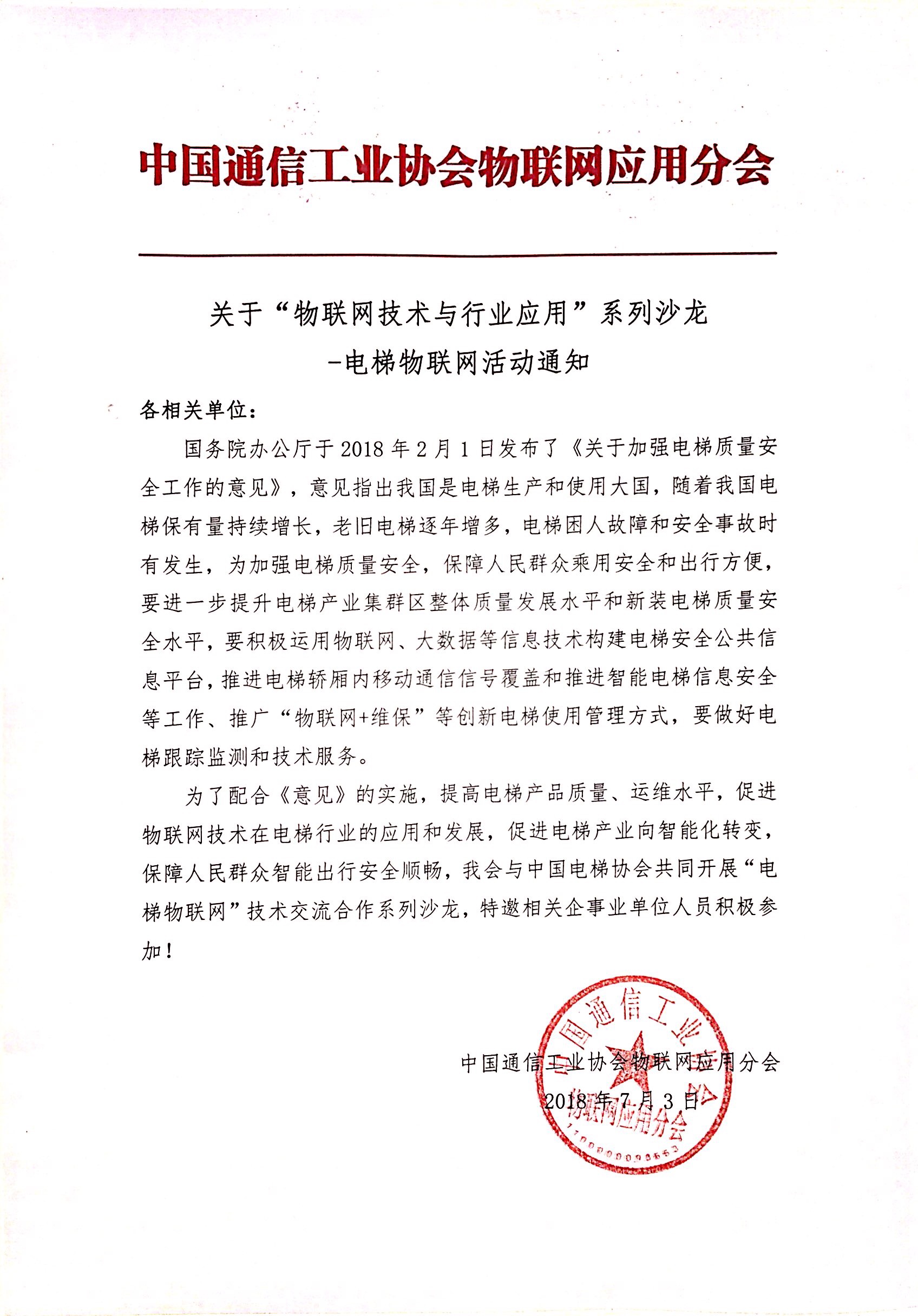 附件：物联网技术与行业应用系列沙龙-电梯物联网沙龙拟定议程一、沙龙主题：紧急状态下电梯物联网技术应用交流会二、参会人员：25人（电梯制造商，运维商，应急管理、消防，物联网产品及技术提供方等）三、沙龙议题：火灾、地震、防爆等紧急状态下电梯物联网监控、预警、逃生等技术方案研讨交流。四、会议时间：2018年7月10日下午13:30-17:30五、会议地点：北京市朝阳区光华路甲8号和乔大厦A座401六、出席嘉宾：赵学东   中国通信工业协会副会长、物联网应用分会会长张乐祥   中国电梯协会秘书长李寿文   北京西城区消防支队副支队长周  军   中新软件（上海）有限公司总经理朱红印   爱梯物联网技术有限公司执行董事、副总经理刘利达   山东润一智能科技有限公司董事长待  定   ······沙龙日程：八、报名回执表：九、联系方式：中国通信工业协会物联网应用分会秘书处张志伟 010-85808830   13522776590zhiwei.zhang@cnscn.com.cn时  间内  容机构职务发言人13:30-13:35主持人介绍与会嘉宾主持人介绍与会嘉宾主持人介绍与会嘉宾13:35-13:50主题发言中国通信工业协会副会长物联网应用分会会长赵学东13:50-14:20电梯行业发展现状以及电梯物联网应用设想中国电梯协会秘书长张乐祥14:20-14:40待  定北京西城区消防支队副支队长李寿文14:40-14:55与会嘉宾分别做简短介绍与会嘉宾分别做简短介绍与会嘉宾分别做简短介绍14:55-16:00主题研讨：紧急状态下电梯物联网技术应用主题研讨：紧急状态下电梯物联网技术应用主题研讨：紧急状态下电梯物联网技术应用16:00-17:00交流及总结：智慧电梯监控功能安全问题火灾、地震、防爆等紧急状态下电梯物联网监控、预警、逃生等技术方案研讨交流，并针对交流成果形成课题研究方案，成立课题组，逐步破题实施。交流及总结：智慧电梯监控功能安全问题火灾、地震、防爆等紧急状态下电梯物联网监控、预警、逃生等技术方案研讨交流，并针对交流成果形成课题研究方案，成立课题组，逐步破题实施。交流及总结：智慧电梯监控功能安全问题火灾、地震、防爆等紧急状态下电梯物联网监控、预警、逃生等技术方案研讨交流，并针对交流成果形成课题研究方案，成立课题组，逐步破题实施。单位名称姓名职务手机微信邮箱